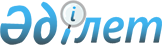 О внесении изменений в решение ХVІІІ сессии Улытауского районного маслихата от 25 декабря 2013 года № 140 "О бюджете района на 2014-2016 годы"Решение XХIII сессии Улытауского районного маслихата Карагандинской области от 24 ноября 2014 года № 195. Зарегистрировано Департаментом юстиции Карагандинской области 8 декабря 2014 года № 2848

      В соответствии с Бюджетным кодексом Республики Казахстан от 4 декабря 2008 года, Законом Республики Казахстан от 23 января 2001 года "О местном государственном управлении и самоуправлении в Республике Казахстан, районный маслихат РЕШИЛ:



      1. Внести в решение ХVІІІ сессии Улытауского районного маслихата от 25 декабря 2013 года № 140 "О бюджете района на 2014 – 2016 годы" (зарегистрировано в Реестре государственной регистрации нормативных правовых актов за № 2507 и опубликовано в газете "Ұлытау өңірі" от 26 января 2014 года в № 5-6 (5926)) следующие изменения:



      пункт 1 изложить в следующей редакции:

      "1. Утвердить районный бюджет на 2014-2016 годы согласно приложениям 1, 2 и 3 соответственно, в том числе на 2014 год в следующих объемах:

      1) доходы – 3605282 тысяч тенге, в том числе:

      налоговые поступления – 3053114 тысяч тенге;

      неналоговые поступления – 60997 тысяч тенге;

      поступления от продажи основного капитала – 257 тысяч тенге;

      поступления трансфертов – 490914 тысяч тенге;

      2) затраты – 4124745 тысяч тенге;

      3) чистое бюджетное кредитование - 23437 тысяч тенге:

      бюджетные кредиты – 28177 тысяч тенге;

      погашение бюджетных кредитов – 4740 тысяч тенге;

      4) сальдо по операциям с финансовыми активами – 23025 тысяч тенге:

      приобретение финансовых активов – 23025 тысяч тенге;

      поступления от продажи финансовых активов государства – 0 тысяч тенге;

      5) дефицит (профицит) бюджета – минус 565925 тысяч тенге;

      6) финансирование дефицита (использование профицита) бюджета - 565925 тысяч тенге:

      поступление займов - 28177 тысяч тенге;

      погашение займов – 4740 тысяч тенге;

      используемые остатки бюджетных средств – 542 488 тысяч тенге.";



      приложения 1, 4, 6 к указанному решению изложить в новой редакции согласно приложениями 1, 2, 3 к настоящему решению.



      2. Настоящее решение вводится в действие с 1 января 2014 года.      Председатель сессии                        У. Кожасова      Секретарь Улытауского

      районного маслихата                        Т. Сейтжанов

Приложение 1

к решению ХХІІІ сессии

Улытауского районного маслихата

от 24 ноября 2014 года № 195Приложение 1

к решению XVIII сессии

Улытауского районного маслихата

от 25 декабря 2013 года № 140 

Бюджет района на 2014 год

Приложение 2

к решению ХХІІІ сессии

Улытауского районного маслихата

от 24 ноября 2014 года № 195Приложение 4

к решению XVIII сессии

Улытауского районного маслихата

от 25 декабря 2013 года № 140 

Целевые трансферты и бюджетные кредиты в составе бюджета района на 2014 год

Приложение 3

к решению ХХІІІ сессии

Улытауского районного маслихата

от 24 ноября 2014 года № 195Приложение 6

к решению XVIII сессии

Улытауского районного маслихата

от 25 декабря 2013 года № 140 

Затраты бюджета района на 2014 год по реализации бюджетных программ через аппараты акима поселка, сельского округа      продолжение таблицы      продолжение таблицы
					© 2012. РГП на ПХВ «Институт законодательства и правовой информации Республики Казахстан» Министерства юстиции Республики Казахстан
				КатегорияКатегорияКатегорияКатегорияСумма (тысяч тенге)КлассКлассКлассСумма (тысяч тенге)ПодклассПодклассСумма (тысяч тенге)НаименованиеСумма (тысяч тенге)12345І. ДОХОДЫ36052821Налоговые поступления305311401Подоходный налог43002Индивидуальный подоходный налог430003Социальный налог01Социальный налог004Налоги на собственность30232421Налоги на имущество30055613Земельный налог26774Hалог на транспортные средства118945Единый земельный налог311005Внутренние налоги на товары, работы и услуги244062Акцизы533Поступления за использование природных и других ресурсов230004Сборы за ведение предпринимательской и профессиональной деятельности135308Обязательные платежи, взимаемые за совершение юридически значимых действий и (или) выдачу документов уполномоченными на то государственными органами или должностными лицами11661 Государственная пошлина11662Неналоговые поступления6099701Доходы от государственной собственности3915Доходы от аренды имущества, находящегося в государственной собственности3847Вознаграждения по кредитам, выданным из государственного бюджета702Поступления от реализации товаров (работ, услуг) государственными учреждениями, финансируемыми из государственного бюджета01Поступления от реализации товаров (работ, услуг) государственными учреждениями, финансируемыми из государственного бюджета004Штрафы, пени, санкции, взыскания, налагаемые государственными учреждениями, финансируемыми из государственного бюджета, а также содержащимися и финансируемыми из бюджета (сметы расходов) Национального Банка Республики Казахстан 01Штрафы, пени, санкции, взыскания, налагаемые государственными учреждениями, финансируемыми из государственного бюджета, а также содержащимися и финансируемыми из бюджета (сметы расходов) Национального Банка Республики Казахстан, за исключением поступлений от организаций нефтяного сектора 06Прочие неналоговые поступления606061Прочие неналоговые поступления606063Поступления от продажи основного капитала25701Продажа государственного имущества, закрепленного за государственными учреждениями01Продажа государственного имущества, закрепленного за государственными учреждениями03Продажа земли и нематериальных активов2571Продажа земли2572Продажа нематериальных активов4Поступления трансфертов 49091402Трансферты из вышестоящих органов государственного управления4909142Трансферты из областного бюджета490914Функциональная группаФункциональная группаФункциональная группаФункциональная группаФункциональная группаСумма (тысяч тенге)Функциональная подгруппаФункциональная подгруппаФункциональная подгруппаФункциональная подгруппаСумма (тысяч тенге)Администратор бюджетных программАдминистратор бюджетных программАдминистратор бюджетных программСумма (тысяч тенге)ПрограммаПрограммаСумма (тысяч тенге)НаименованиеСумма (тысяч тенге)123456II. ЗАТРАТЫ 412474501Государственные услуги общего характера4052611Представительные, исполнительные и другие органы, выполняющие общие функции государственного управления364012112Аппарат маслихата района (города областного значения)16110001Услуги по обеспечению деятельности маслихата района (города областного значения)15642003Капитальные расходы государственного органа468122Аппарат акима района (города областного значения)74668001Услуги по обеспечению деятельности акима района (города областного значения)67455002Создание информационных систем003Капитальные расходы государственного органа7213123Аппарат акима района в городе, города районного значения, поселка, села, сельского округа273234001Услуги по обеспечению деятельности акима района в городе, города районного значения, поселка, села, сельского округа218772022Капитальные расходы государственного органа54462024Создание информационных систем2Финансовая деятельность4435459Отдел экономики и финансов района (города областного значения)4435003Проведение оценки имущества в целях налогообложения011Учет, хранение, оценка и реализация имущества, поступившего в коммунальную собственность44359Прочие государственные услуги общего характера36814459Отдел экономики и финансов района (города областного значения)31682001Услуги по реализации государственной политики в области формирования и развития экономической политики, государственного планирования, исполнения бюджета и управления коммунальной собственностью района (города областного значения) 30812002Создание информационных систем015Капитальные расходы государственного органа870467Отдел строительства района (города областного значения)5132040Развитие объектов государственных органов513202Оборона608281Военные нужды8828122Аппарат акима района (города областного значения)8828005Мероприятия в рамках исполнения всеобщей воинской обязанности88282Организация работы по чрезвычайным ситуациям52000122Аппарат акима района (города областного значения)52000006Предупреждение и ликвидация чрезвычайных ситуаций масштаба района (города областного значения)5200003Общественный порядок, безопасность, правовая, судебная, уголовно-исполнительная деятельность41259Прочие услуги в области общественного порядка и безопасности4125458Отдел жилищно-коммунального хозяйства, пассажирского транспорта и автомобильных дорог района (города областного значения)4125021Обеспечение безопасности дорожного движения в населенных пунктах412504Образование15011301Дошкольное воспитание и обучение188356471Отдел образования, физической культуры и спорта района (города областного значения)188356003Обеспечение деятельности организаций дошкольного воспитания и обучения46575040Реализация государственного образовательного заказа в дошкольных организациях образования1417812Начальное, основное среднее и общее среднее образование1113669471Отдел образования, физической культуры и спорта района (города областного значения)1113669004Общеобразовательное обучение1074132005Дополнительное образование для детей и юношества395379Прочие услуги в области образования199105467Отдел строительства района (города областного значения)140529037Строительство и реконструкция объектов образования140529471Отдел образования, физической культуры и спорта района (города областного значения)58576009Приобретение и доставка учебников, учебно-методических комплексов для государственных учреждений образования района (города областного значения)10323020Ежемесячная выплата денежных средств опекунам (попечителям) на содержание ребенка-сироты (детей-сирот), и ребенка (детей), оставшегося без попечения родителей 4387067Капитальные расходы подведомственных государственных учреждений и организаций43866068Обеспечение повышения компьютерной грамотности населения05Здравоохранение02Охрана здоровья населения0471Отдел образования, физической культуры и

спорта района (города областного

значения)0024Реализация мероприятий в рамках Государственной программы "Саламатты Қазақстан" на 2011-2015 годы 06Социальная помощь и социальное обеспечение1097442Социальная помощь85944451Отдел занятости и социальных программ района (города областного значения)85944002Программа занятости17937004Оказание социальной помощи на приобретение топлива специалистам здравоохранения, образования, социального обеспечения, культуры, спорта и ветеринарии в сельской местности в соответствии с законодательством Республики Казахстан6629005Государственная адресная социальная помощь1438006Оказание жилищной помощи2623007Социальная помощь отдельным категориям нуждающихся граждан по решениям местных представительных органов20923010Материальное обеспечение детей-инвалидов, воспитывающихся и обучающихся на дому476014Оказание социальной помощи нуждающимся гражданам на дому22050016Государственные пособия на детей до 18 лет7286017Обеспечение нуждающихся инвалидов обязательными гигиеническими средствами и предоставление услуг специалистами жестового языка, индивидуальными помощниками в соответствии с индивидуальной программой реабилитации инвалида6334023Обеспечение деятельности центров занятости населения2489Прочие услуги в области социальной помощи и социального обеспечения23800451Отдел занятости и социальных программ района (города областного значения)23800001Услуги по реализации государственной политики на местном уровне в области обеспечения занятости и реализации социальных программ для населения23140011Оплата услуг по зачислению, выплате и доставке пособий и других социальных выплат580012Создание информационных систем021Капитальные расходы государственного органа80067Капитальные расходы подведомственных государственных учреждений и организаций07Жилищно-коммунальное хозяйство8535521Жилищное хозяйство258691123Аппарат акима района в городе, города районного значения, поселка, села, сельского округа007Организация сохранения государственного жилищного фонда города районного значения, поселка, села, сельского округа458Отдел жилищно-коммунального хозяйства, пассажирского транспорта и автомобильных дорог района (города областного значения)16302041Ремонт и благоустройство объектов в рамках развития городов и сельских населенных пунктов по Дорожной карте занятости 202016302467Отдел строительства района (города областного значения)235403003Проектирование, строительство и (или) приобретение жилья коммунального жилищного фонда111612004Проектирование, развитие, обустройство и (или) приобретение инженерно-коммуникационной инфраструктуры123413072Строительство и (или) приобретение служебного жилища и развитие (или) приобретение инженерно-коммуникационной инфраструктуры в рамках Дорожной карты занятости 2020074Развитие и/или сооружение недостающих объектов инженерно-коммуникационной инфраструктуры в рамках второго направления Дорожной карты занятости 2020378471Отдел образования, физической культуры и спорта района (города областного значения)3948026Ремонт объектов в рамках развития городов и сельских населенных пунктов по Дорожной карте занятости 20203948479Отдел жилищной инспекции района (города областного значения)3038001Услуги по реализации государственной политики на местном уровне в области жилищного фонда1647005Капитальные расходы государственного органа13912Коммунальное хозяйство382165123Аппарат акима района в городе, города районного значения, поселка, села, сельского округа28982014Организация водоснабжения населенных пунктов28982458Отдел жилищно-коммунального хозяйства, пассажирского транспорта и автомобильных дорог района (города областного значения)2500026Организация эксплуатации тепловых сетей, находящихся в коммунальной собственности районов (городов областного значения)2500467Отдел строительства района (города областного значения)350683005Развитие коммунального хозяйства006Развитие системы водоснабжения и водоотведения3506833Благоустройство населенных пунктов212696123Аппарат акима района в городе, города районного значения, поселка, села, сельского округа212696008Освещение улиц населенных пунктов41002009Обеспечение санитарии населенных пунктов5402011Благоустройство и озеленение населенных пунктов166292458Отдел жилищно-коммунального хозяйства, пассажирского транспорта и автомобильных дорог района (города областного значения)015Освещение улиц в населенных пунктах018Благоустройство и озеленение населенных пунктов08Культура, спорт, туризм и информационное пространство4160671Деятельность в области культуры281323455Отдел культуры и развития языков района (города областного значения)281323003Поддержка культурно-досуговой работы281323467Отдел строительства района (города областного значения)011Развитие объектов культуры2Спорт20414467Отдел строительства района (города областного значения)3300008Развития объектов спорта 3300471Отдел образования, физической культуры и спорта района (города областного значения)17114013Развитие массового спорта и национальных видов спорта014Проведение спортивных соревнований на районном (города областного значения) уровне12099015Подготовка и участие членов сборных команд района (города областного значения) по различным видам спорта на областных спортивных соревнованиях50153Информационное пространство56691455Отдел культуры и развития языков района (города областного значения)28708006Функционирование районных (городских) библиотек28708007Развитие государственного языка и других языков народа Казахстана456Отдел внутренней политики района (города областного значения)27983002Услуги по проведению государственной информационной политики через газеты и журналы 22313005Услуги по проведению государственной информационной политики через телерадиовещание56709Прочие услуги по организации культуры, спорта, туризма и информационного пространства57639455Отдел культуры и развития языков района (города областного значения)36358001Услуги по реализации государственной политики на местном уровне в области развития языков и культуры6472002Создание информационных систем010Капитальные расходы государственного органа032Капитальные расходы подведомственных государственных учреждений и организаций29886456Отдел внутренней политики района (города областного значения)21281001Услуги по реализации государственной политики на местном уровне в области информации, укрепления государственности и формирования социального оптимизма граждан12088003Реализация мероприятий в сфере молодежной политики8700004Создание информационных систем006Капитальные расходы государственного органа49310Сельское, водное, лесное, рыбное хозяйство, особо охраняемые природные территории, охрана окружающей среды и животного мира, земельные отношения1434471Сельское хозяйство38158459Отдел экономики и финансов района (города областного значения)8992099Реализация мер по оказанию социальной поддержки специалистов8992467Отдел строительства района (города областного значения)700010Развитие объектов сельского хозяйства700474Отдел сельского хозяйства и ветеринарии района (города областного значения)28466001Услуги по реализации государственной политики на местном уровне в сфере сельского хозяйства и ветеринарии 14588002Создание информационных систем003Капитальные расходы государственного органа380005Обеспечение функционирования скотомогильников (биотермических ям)2045007Организация отлова и уничтожения бродячих собак и кошек1000008Возмещение владельцам стоимости изымаемых и уничтожаемых больных животных, продуктов и сырья животного происхождения8823011Проведение ветеринарных мероприятий по энзоотическим болезням животных012Проведение мероприятий по идентификации сельскохозяйственных животных 16306Земельные отношения15566463Отдел земельных отношений района (города областного значения)15566001Услуги по реализации государственной политики в области регулирования земельных отношений на территории района (города областного значения)11774004Организация работ по зонированию земель3732005Создание информационных систем006Землеустройство, проводимое при установлении границ районов,городов областного значения, районного значения, сельских округов, поселков, сел007Капитальные расходы государственного органа609Прочие услуги в области сельского, водного, лесного, рыбного хозяйства, охраны окружающей среды и земельных отношений89723474Отдел сельского хозяйства и ветеринарии района (города областного значения)89723013Проведение противоэпизоотических мероприятий8972311Промышленность, архитектурная, градостроительная и строительная деятельность243082Архитектурная, градостроительная и строительная деятельность24308467Отдел строительства района (города областного значения)15644001Услуги по реализации государственной политики на местном уровне в области строительства15584014Создание информационных систем017Капитальные расходы государственного органа60468Отдел архитектуры и градостроительства района (города областного значения)8664001Услуги по реализации государственной политики в области архитектуры и градостроительства на местном уровне7809004Капитальные расходы государственного органа85512Транспорт и коммуникации2167351Автомобильный транспорт216735123Аппарат акима района в городе, города районного значения, поселка, села, сельского округа200095013Обеспечение функционирования автомобильных дорог в городах районного значения, поселках, селах, сельских округах200095458Отдел жилищно-коммунального хозяйства, пассажирского транспорта и автомобильных дорог района (города областного значения)16640023Обеспечение функционирования автомобильных дорог1664013Прочие518409Прочие51840458Отдел жилищно-коммунального хозяйства, пассажирского транспорта и автомобильных дорог района (города областного значения)29618001Услуги по реализации государственной политики на местном уровне в области жилищно-коммунального хозяйства, пассажирского транспорта и автомобильных дорог 11637013Капитальные расходы государственного органа5137040Реализация мер по содействию экономическому развитию регионов в рамках Программы "Развитие регионов" 12844459Отдел экономики и финансов района (города областного значения)1900008Разработка технико-экономического обоснования местных бюджетных инвестиционных проектов и концессионных проектов и проведение его экспертизы1900012Резерв местного исполнительного органа района (города областного значения) 471Отдел образования, физической культуры и спорта района (города областного значения)10086001Услуги по обеспечению деятельности отдела образования, физической культуры и спорта10086002Создание информационных систем018Капитальные расходы государственного органа494Отдел предпринимательства и промышленности района (города областного значения)10236001Услуги по реализации государственной политики на местном уровне в области развития предпринимательства и промышленности 10236002Создание информационных систем003Капитальные расходы государственного органа14Обслуживание долга71Обслуживание долга7459Отдел экономики и финансов района (города областного значения)7021Обслуживание долга местных исполнительных органов по выплате вознаграждений и иных платежей по займам из областного бюджета 715Трансферты3377011Трансферты337701459Отдел экономики и финансов района (города областного значения)337701006Возврат неиспользованных (недоиспользованных) целевых трансфертов3551007Бюджетные изъятия334150III. Чистое бюджетное кредитование23437Бюджетные кредиты2817710Сельское, водное, лесное, рыбное хозяйство, особо охраняемые природные территории, охрана окружающей среды и животного мира, земельные отношения281771Сельское хозяйство28177459Отдел экономики и финансов района (города областного значения)28177018Бюджетные кредиты для реализации мер социальной поддержки специалистов 28177КатегорияКатегорияКатегорияКатегорияКатегорияСумма (тысяч тенге)КлассКлассКлассКлассСумма (тысяч тенге)ПодклассПодклассСумма (тысяч тенге)НаименованиеСумма (тысяч тенге)12345погашение бюджетных кредитов47405Погашение бюджетных кредитов474001Погашение бюджетных кредитов47401Погашение бюджетных кредитов, выданных из государственного бюджета4740Функциональная группаФункциональная группаФункциональная группаФункциональная группаФункциональная группаСумма (тысяч тенге)Функциональная подгруппаФункциональная подгруппаФункциональная подгруппаФункциональная подгруппаСумма (тысяч тенге)Администратор бюджетных программАдминистратор бюджетных программАдминистратор бюджетных программСумма (тысяч тенге)ПрограммаПрограммаСумма (тысяч тенге)НаименованиеСумма (тысяч тенге)123456IV. Сальдо по операциям с финансовыми активами23025Функциональная группаФункциональная группаФункциональная группаФункциональная группаФункциональная группаСумма (тысяч тенге)Функциональная подгруппаФункциональная подгруппаФункциональная подгруппаФункциональная подгруппаСумма (тысяч тенге)Администратор бюджетных программАдминистратор бюджетных программАдминистратор бюджетных программСумма (тысяч тенге)ПрограммаПрограммаСумма (тысяч тенге)НаименованиеСумма (тысяч тенге)123456Приобретение финансовых активов2302513Прочие230259Прочие23025459Отдел экономики и финансов района (города областного значения)23025014Формирование или увеличение уставного капитала юридических лиц23025474Отдел сельского хозяйства и ветеринарии района (города областного значения)065Формирование или увеличение уставного капитала юридических лицКатегорияКатегорияКатегорияКатегорияКатегорияСумма (тысяч тенге)КлассКлассКлассКлассСумма (тысяч тенге)ПодклассПодклассПодклассСумма (тысяч тенге)Наименование Сумма (тысяч тенге)12345Поступления от продажи финансовых активов государства0НаименованиеНаименованиеНаименованиеНаименованиеНаименованиеСумма (тыс. тенге)111112V. Дефицит (профицит) бюджета-565925VI. Финансирование дефицита (использование профицита) бюджета565925КатегорияКатегорияКатегорияКатегорияСумма (тысяч тенге)КлассКлассКлассСумма (тысяч тенге)ПодклассПодклассСумма (тысяч тенге)НаименованиеСумма (тысяч тенге)12345Поступление займов281777Поступления займов2817701Внутренние государственные займы281772Договоры займа28177Функциональная группаФункциональная группаФункциональная группаФункциональная группаФункциональная группаСумма (тысяч тенге)Функциональная подгруппаФункциональная подгруппаФункциональная подгруппаФункциональная подгруппаСумма (тысяч тенге)Администратор бюджетных программАдминистратор бюджетных программАдминистратор бюджетных программСумма (тысяч тенге)ПрограммаПрограммаСумма (тысяч тенге)НаименованиеСумма (тысяч тенге)123456Погашение займов474016Погашение займов47401Погашение займов4740459Отдел экономики и финансов района (города областного значения)4740005Погашение долга местного исполнительного органа перед вышестоящим бюджетом4740КатегорияКатегорияКатегорияКатегорияСумма (тысяч тенге)КлассКлассКлассСумма (тысяч тенге)ПодклассПодклассСумма (тысяч тенге)НаименованиеСумма (тысяч тенге)12345Используемые остатки бюджетных средств542488НаименованиеСумма, тысяч тенге12Всего521501Целевые текущие трансферты135754Целевые трансферты на развитие357570Бюджетные кредиты28177в том числе:Целевые текущие трансферты135754На реализацию государственного образовательного заказа в дошкольных организациях образования66654На повышение оплаты труда учителям прошедшим повышение квалификации по трехуровневой системе4191На оснащение учебным оборудованием кабинетов физики, химии, биологии в государственных учреждениях основного среднего и общего среднего образования2200На выплату государственной адресной социальной помощи410На выплату ежемесячной надбавки за особые условия труда к должностным окладам работников государственных учреждений, не являющихся государственными служащими, а также работников государственных предприятий51072На возмещение владельцам стоимости изымаемых и уничтожаемых больных животных, продуктов и сырья животного происхождения8823Целевые трансферты на развитие357570На реконструкцию водопроводных сетей села Алгабас (республиканского бюджета)101417(областного бюджета)19911На реконструкцию водовода Улытау-Саламат, село Улытау (республиканского бюджета) (областного бюджета)19096735208На проектирование, развитие, обустройство и (или) приобретение инжинерно-коммуникоционной инфраструктуры10061Бюджетные кредиты28177Бюджетные кредиты местным исполнительным органам для реализации мер социальной поддержки специалистов28177По выплате вознаграждений и иных платежей по займам из республиканского бюджета7ВсегоВсегоУлытауский сельский округЖездинский поселковый округКарсакпайский поселковый округАктаский поселковый округВсего715007297315882841830844268обеспечение деятельности аппарата акима поселков и сельских округов27323424642334671524323489организация водоснабжения населенных пунктов28982300071382500освещение улиц населенных пунктов410022080226182565371благоустройство и озеленение населенных пунктов1662921112301663332016317обеспечение санитарии населенных пунктов54024267180обеспечение функционирования автомобильных дорог200095137641241611801411ВсегоАмангелдинский сельский округКаракенгирский сельский округШенберский сельский округАлгабаский сельский округЕгиндинский сельский округВсего2584621017149394605014478обеспечение деятельности аппарата акима поселков и сельских округов1429511736127073223112963организация водоснабжения населенных пунктов240010601417освещение улиц населенных пунктов22810176077981148благоустройство и озеленение населенных пунктов89237204208967367обеспечение санитарии населенных пунктовобеспечение функционирования автомобильных дорог12054ВсегоТерсакканский сельский округКосколский сельский округЖангелдинский сельский округМибулакский сельский округБорсенгирский сельский округСарысуский сельский округВсего107604032219836166704054316371обеспечение деятельности аппарата акима поселков и сельских округов100353045315126131861159012071организация водоснабжения населенных пунктов18842493222121692700освещение улиц населенных пунктов400606313229631220880благоустройство и озеленение населенных пунктов32519222402001016420обеспечение санитарии населенных пунктов555100300обеспечение функционирования автомобильных дорог10024548